 -	你- 想不想 走在潮流前面？三星的成功  讓許多國際品牌開始認識TRIZ，了解TRIZ是研發創新、突破創新瓶頸的系統化工具，讓企業獲利及避開專利陷阱。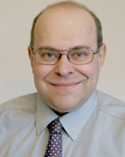 TRIZ創新經營管理，像是萃智系統化商業管理創新方法(Innovative problem solving with TRIZ for Business & Management)、系統化商業創新方法(Systematic Business Model Innovation)、發展創造性想像力(Creative Imagination Development)，在國際實務界也正在崛起。上課地點：中華民國全國商業總會，台北市大安區復興南路一段390號6樓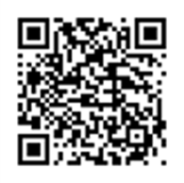 講師簡介  國際創新管理TRIZ大師- Valeri Souchkov (蘇聯裔荷蘭籍)TRIZ Master Valeri Souchkov國際輔導經驗非常豐富，輔導超過56個國際知名企業於創新解決問題與新產品開發相關專案，如POSCO(浦項鋼鐵)、Unilever(聯合利華公司)、ING (安泰投信)、Philips (飛利浦照明)、SHELL (殼牌)、SECO (山高)、ASML(艾司摩爾)、LG集團(樂喜金星集團)、DSM(帝斯曼)...等國際品牌企業。培訓超過 4,000位萃智(TRIZ)專業人才，遍布全世界60多個國家，曾教授超過168堂商業管理系統性創新與科技工程相關課程。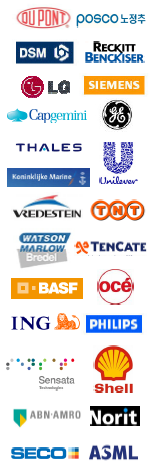 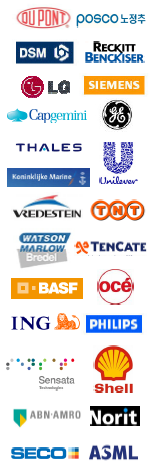 Valeri 曾經輔導國際品牌主題 時間費用1.萃智系統化商業管理創新Innovative Problem Solving with TRIZ for Business & Management 線上報名： http://goo.gl/hPxv9G2015年1/18-19日、一      1/24-25六、日      9:00-18:004天32h38,800含國際證照認證2.系統化商業模式創新Systematic Business Model Innovation 線上報名： http://goo.gl/KGt6t82015年1/21-22 三、四            9:00-18:00 2天16h18,8003.發展創造性想像力Systematic Creative Imagination Development 線上報名：http://goo.gl/2qcrwQ2015年1/27-28 二、三   9:00-18:00  2天16h18,800http://www.ssi.org.tw電話：(03)5723200*16 施小姐E-mail: service@ssi.org.tw請上網下載報名表，填妥後e-mail至 service@ssi.org.tw，或傳真(03)572-3210請上網下載報名表，填妥後e-mail至 service@ssi.org.tw，或傳真(03)572-3210